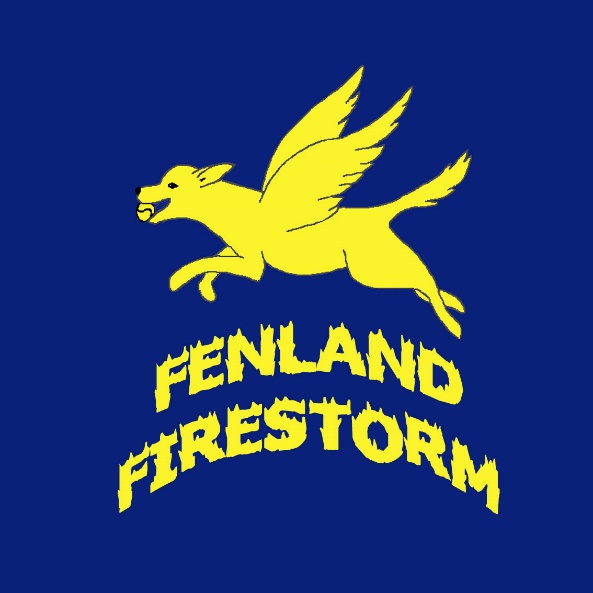 Presents aBritish Flyball Association1 Day Sanctioned Indoor Limited Open TournamentsStaggered (30 Limit)At Halefield StudWoodnewton, Peterborough, PE8 5EGSaturday 13th July 2019  (Closing date 14th June 2019)
Online entries can be submitted on the link belowONLINE ENTRY IS PREFERRED: https://forms.gle/hAX1Buwh1wqnkyat7Email:  fenlandfirestorm@gmail.comPostal Entries to:David Flood, 4 Scholars Way, Lowside,Upwell, Wisbech,CambsPE14 9BXTel: 07775563773Show Rules and Regulations(1) The Event Organiser(s) reserve the right to refuse entries and admission      to the event of any persons not in good standing within the BFA.(2) No person shall carry out punitive or harsh handling of a dog at the event.(3) Bitches in season are not allowed near the show area. Mating of dogs is      not allowed.(4) A dog must be withdrawn from competition if it is:    (a) Suffering from infectious or contagious diseases or has suffered a contagious disease in the previous 21 days.    (b) A danger to the safety of any person or animal.    (c) Likely to cause suffering to the dog if it continues to compete.(5) It is the Teams Captain’s responsibility to ensure the team is available for     their division and running order.(6) The organiser(s) reserve the right to make any alterations they deem      necessary in the event of unforeseen circumstances.(7) All dogs enter the event at their own risk and whilst every care will be     taken, the Event Organiser(s) cannot accept responsibility for damage, injury,     or loss however caused to dogs, persons or property whilst at the event.(8) All owners/handlers must clear up after their dogs. Anyone failing to do so     will be asked to leave the venue.(9) BFA Rules and Policies will apply throughout the Sanctioned Tournament.(10) In the event of a 3 way tie winner will be decided on times. In a 2 way tie the                                        winner is who beat who.(11)This is an INDOOR tournament, In the event of the tournament being cancelled, the organisers reserve the right to defray expenses incurred by deducting such expenses from the entry fees received
(12) Dogs may only compete on one of the 2 competitions. Online entry is preferred and available here, https://forms.gle/hAX1Buwh1wqnkyat7SATURDAY 13th JulyEntry form for STAGGERED Limited Open        Entry Fee £45 per TeamDeclared times must be submitted in writing (or email) at least 14 days before theTournament and must be at least a half second slower or faster than seed time. (BFA rule 4.4)Name of everyone from your team who is a Head / Qualified / Provisional Judge/Measurer Number of teams entered ________.at £45 per team      Total £Camping  @£8 per night                         Friday      _____Saturday  _____Total £...................       Cheques payable to David Flood.If we are oversubscribed and extend to 2 days can you do the Sunday as well?    Y   /    NDirections to HalefieldPostcode is PE8 5EG however SAT NAVS will take you on a route over a bridge that is not suitable for caravans and into the village. The venue will be signposted from the turning before the villageFrom the A14 
Exit Junction 13 take A605 towards P’Boro, stay on this road until you reach the Warmington roundabout (jet garage just before roundabout) turn left towards Tansor Nassington. At the T junction turn right to Fotheringhay / Nassington over a small hump back bridge (narrow) and go through Fotheringhay village towards Woodnewton. After approx 1 mile there is a second small triangle junction. Turn left (marked FLYBALL). The venue is then half a mile on the right.Alternatively continue on A14 and head north up the A1 to Peterborough

From the A1 
Exit the A1 onto the A605 towards Northampton/ Kettering. Stay on this road until you get to the Warmington roundabout. Turn right towards Tansor Nassington. At the T junction turn right to Fotheringhay / Nassington over small hump back bridge (narrow) and through Fotheringhay village towards Woodnewton.  After approx 1 mile there is a second small triangle junction. Turn left (marked FLYBALL). The venue is half a mile on the right.https://www.google.co.uk/maps/search/Unnamed+Rd,+Peterborough/@52.527741,-0.482791,16z/data=!3m1!4b1?hl=enWhen looking on Google maps just search for ‘Halefield Stud’ALTERNATIVE!
Directions to Halefield StudFrom the A1
Turn of at Junction 17 onto the A605 Northampton / Oundle.  Go straight over the first roundabout (Warmington) and on to the second Roundabout. Turn RIGHT to Oundle onto the A427 Station Rd. Go over the bridge. Turn RIGHT at the Texaco garage onto New Road and follow this round to a T-Junction.
Turn RIGHT onto Glapthorn Road. Stay on this road for approx 3 miles to Southwick. Turn RIGHT and immediately RIGHT again to Fotheringay.  Halefield Stud will be on your left after approx 2 milesFrom the A14

Turn off at Junction 13 towards Peterborogh A605 / Oundle
Stay on the A605 for approx 15 miles to Oundle. Turn Left onto A427 Station Road. Go over the bridge. Turn RIGHT at the Texaco garage onto New Road and follow this round to a T-Junction. Turn RIGHT onto Glapthorn Road. Stay on this road for approx 3 miles to Southwick. Turn RIGHT and immediately RIGHT again to Fotheringay.  Halefield Stud will be on your left after approx 2 milesTEAM NAMEBFA No.123456789Team Captain : Address :Telephone : Email : 